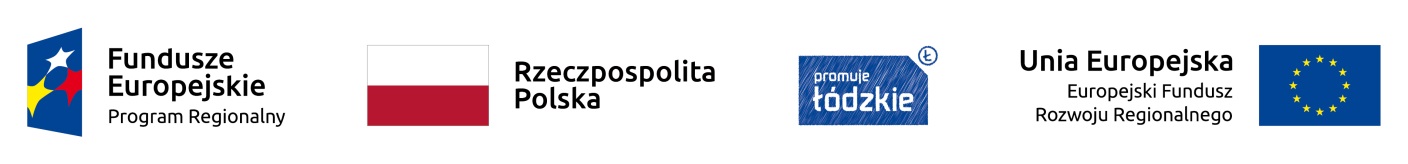 Nr postępowania: 3/RPOWŁ		ZAPYTANIE OFERTOWEMiejskiego Przedsiębiorstwa Komunikacji Spółka z ograniczoną odpowiedzialnością 
z siedzibą w Zduńskiej Wolina„Zaprojektowanie oraz kompleksowa budowa stacji ładowania pojazdów elektrycznych 
w Zduńskiej Woli przy ul. Sieradzkiej 68/70.”w ramach projektu „Zakup autobusów elektrycznych wraz z infrastrukturą towarzyszącą” współfinansowanego ze środków Regionalnego Programu Operacyjnego Województwa Łódzkiego na lata 2014-2020, na podstawie umowy o dofinansowanie nr UDA-RPLD.03.01.02-10-0003/19-00 z dnia 11 grudnia 2020 roku.Zamawiający:Miejskie Przedsiębiorstwo Komunikacji Spółka z ograniczoną odpowiedzialnością 
z siedzibą w Zduńskiej Woli przy ul. Sieradzkiej 68/70 , zarejestrowana w rejestrze przedsiębiorców prowadzonym przez Sąd Rejonowy dla Łodzi-Śródmieścia Łodzi Sąd Gospodarczy XX Wydział Gospodarczy Krajowego Rejestru Sądowego pod numerem KRS 0000033985, NIP 8290007255, REGON 730194915, kapitał zakładowy: 4 773 981,00 zł.Tryb udzielenia zamówieniaPostępowanie prowadzone jest w trybie zapytania ofertowego zgodnie z zasadą konkurencyjności na podstawie:Punktu 6.5.2 Wytycznych w zakresie kwalifikowalności wydatków w ramach Europejskiego Funduszu Rozwoju Regionalnego, Europejskiego Funduszu Społecznego oraz Funduszu Spójności na lata 2014-2020,  wydanymi przez Ministra Finansów, Funduszy i Polityki Regionalnej z dnia 21 grudnia 2020 roku -https://www.funduszeeuropejskie.gov.pl/media/97405/wytyczne_w_zakresie_kwalifikowalnosci_wydatkow_21_12_2020_1.pdf„Regulaminu udzielania zamówień wyłączonych spod stosowania ustawy z dnia 11 września 2019 r. – prawo zamówień publicznych”, wprowadzonym Uchwałą Prezesa Zarządu Miejskiego Przedsiębiorstwa Komunikacji Spółka z ograniczoną odpowiedzialnością z dnia 15.02.2021 roku.Wartość szacunkowa zamówienia - poniżej kwoty określonej na podstawie art. 2 ust. 1 pkt. 2 Prawa zamówień publicznych (Dz. U. poz. 2019 oraz z 2020 r. poz. 288, 1492, 1517, 2275 i 2320).Opis przedmiotu zamówienia:Przedmiotem umowy jest zaprojektowanie oraz kompleksowa budowa stacji ładowania pojazdów elektrycznych w Zduńskiej Woli przy ul. Sieradzkiej 68/70.Szczegółowy opis przedmiotu zamówienia zawiera załącznik nr 3 do Zapytania ofertowego – Program Funkcjonalno - Użytkowy.Przedmiot zamówienia obejmuje również:Uzyskanie wszelkich wymaganych prawem decyzji i uzgodnień, pozwoleń;Pełnienie funkcji nadzoru autorskiego. Nadzór autorski może być pełniony tylko przez projektanta, który wykonał projekt, na podstawie którego prowadzone są roboty budowlane;Uzyskanie dokumentów o zakończeniu budowy zgodnie z wymaganiami art. 54 ustawy z dnia 7 lipca 1994r. Prawo budowlane;Zorganizowanie na koszt Wykonawcy terenu budowy oraz prowadzenie robót zgodnie z przepisami bhp oraz ppoż.Sporządzenie planu bezpieczeństwa i ochrony zdrowia.Zapewnienie bieżącej obsługi geodezyjnej przez uprawnionego geodetę.Zorganizowanie i przeprowadzenie niezbędnych badań i odbiorów oraz skompletowanie dokumentacji powykonawczej obejmującej zakres robót objętych przedmiotem zamówienia.Wykonanie dokumentacji powykonawczej wraz z inwentaryzacją geodezyjną powykonawczą - 4 egzemplarze w wersji papierowej oraz elektronicznej na płycie CD.Uprzątnięcie terenu budowy, usunięcie sprzętu, urządzeń budowlanych, odpadów 
i pozostałości po robotach budowlano-montażowych oraz uporządkowanie terenu budowy przygotowując go do przekazania Zamawiającemu w stanie czystym i nie budzącym zastrzeżeń.Ponadto Wykonawca zobowiązany jest do:Usunięcia i wywozu oraz zagospodarowania odpadów powstałych w trakcie wykonania przedmiotu zamówienia, zgodnie z obowiązującymi przepisami.Używania do realizacji przedmiotu zamówienia materiałów, które winny posiadać jakość zgodną z obowiązującymi przepisami prawa w szczególności z ustawą z dnia 7 lipca 1994 roku Prawo budowlane, z ustawą z dnia 16 kwietnia 2004 roku o wyrobach budowlanych.Wykonawca zobowiązany jest udzielić gwarancji na wykonane roboty budowlane na okres minimum 60 miesięcy, liczonych od dnia odbioru końcowego przedmiotu zamówienia. Wymagalny okres rękojmi za wady powinien wynosić minimum 60 miesięcy, liczonych od dnia odbioru końcowego przedmiotu zamówienia.Zamawiający nie dopuszcza składanie ofert częściowych.Zamawiający nie dopuszcza składania ofert wariantowych.Kody CPV:71220000-6 Nazwa: Usługi projektowania architektonicznego71323100-9 Usługi projektowania systemów zasilania energią elektryczną71320000-7 Usługi inżynieryjne w zakresie projektowania45000000-7 Roboty budowlane45223000-6  Roboty budowlane w zakresie konstrukcji45233140-2  Roboty drogowe45232200-4 Roboty pomocnicze w zakresie linii energetycznych45231400-9 Roboty budowlane w zakresie budowy linii energetycznych45232221-7 Podstacje transformatorowe45311000-0 Nazwa: Roboty w zakresie okablowania oraz instalacji elektrycznych45310000-3 Nazwa: Roboty w zakresie instalacji elektrycznych45315300-1 Instalacje zasilania elektrycznego45316000-5 Nazwa: Instalowanie systemów oświetleniowych i sygnalizacyjnych45317000-2 Nazwa: Inne instalacje elektryczneZamawiający przewiduje możliwość udzielenia zamówień, o których mowa w pkt 6.5 ppkt 7) lit. g)  wytycznych w zakresie kwalifikowalności wydatków w ramach Europejskiego Funduszu Rozwoju Regionalnego, Europejskiego Funduszu Społecznego oraz Funduszu Spójności na lata 2014-2020. Zakres przewidywanego zamówienia będzie polegać na powtórzeniu tego samego rodzaju robót co część robót w zamówieniu podstawowym i obejmować będzie utwardzenie terenu. Szczegółowy zakres zamówienia zawiera Program Funkcjonalno – Użytkowy stanowiący załącznik nr 4 do Zapytania ofertowego. Zamówienie zostanie udzielone na ogólnych warunkach określonych w projekcie umowy dotyczącej zamówienia podstawowego (załącznik nr 2 do Zapytania Ofertowego). Termin wykonania zamówienia wynosić będzie do 6 miesięcy, licząc od dnia udzielenia zamówienia.UWAGA! W ofercie należy wycenić jedynie zamówienie podstawowe. Jeżeli w jakimkolwiek miejscu w dokumentacji wskazanej w pkt 2 zostały wskazane nazwy  producenta, nazwy własne, znaki towarowe, patenty lub pochodzenie materiałów czy urządzeń służących do wykonania niniejszego zamówienia - wszędzie tam Zamawiający dodaje wyrazy „lub równoważne", co oznacza materiały i/lub urządzenia równoważne pod względem parametrów technicznych, jakościowych, funkcjonalnych oraz użytkowych.Termin i miejsce realizacji zamówienia: Termin realizacji Przedmiotu Umowy wynosi 13 miesięcy w tym:  Etap I: Wykonanie prac projektowych i uzyskanie decyzji pozwolenia na budowę lub braku sprzeciwu dla zgłoszenia zamiaru wykonania robót budowlanych (w zależności od wymogów Prawa Budowlanego), w nieprzekraczalnym terminie 9 miesięcy  od dnia zawarcia umowy,Etap II: Wykonanie robót budowlanych i pozytywne uzyskanie wszystkich wymaganych prawem odbiorów prób i zgód na użytkowanie w nieprzekraczalnym terminie 4 miesięcy od uzyskania decyzji pozwolenia na budowę lub braku sprzeciwu dla zgłoszenia zamiaru wykonania robót budowlanych, o których mowa w ppkt 1).Miejsce realizacji zamówienia: w Zduńskiej Woli przy ul. Sieradzkiej 68/70.Warunki udziału w postępowaniu oraz opis sposobu dokonywania oceny ich spełniania:O udzielenie zamówienia mogą ubiegać się Wykonawcy, którzy:nie podlegają wykluczeniu na podstawie pkt 2,spełniają następujące warunki udziału w postępowaniu:w okresie ostatnich 5 lat przed upływem terminu składania ofert, a jeżeli okres prowadzenia działalności jest krótszy - w tym okresie, należycie wykonał przynajmniej 1 robotę budowlaną polegającą na budowie stacji ładowania samochodów elektrycznych lub budowie instalacji zasilania i rozdziału energii elektrycznej, której wartość wyniosła co najmniej  800 000,00 zł brutto, W przypadku, gdy wartość wykonanych robót budowlanych wyrażona była w innej walucie niż złoty (PLN), Wykonawca ustala wartość wykonanej roboty budowlanej 
w PLN na dzień wykonania roboty budowlanej (z dokładnością do dwóch miejsc po przecinku) po średnim kursie opublikowanym przez Narodowy Bank Polski 
z pierwszego dnia roboczego miesiąca, w którym opublikowano niniejsze Zapytanie ofertowe. W przypadku Wykonawców wspólnie ubiegających się o zamówienie warunek zostanie uznany za spełniony, gdy jeden z Wykonawców wykaże się wykonaniem wymaganej roboty budowlanej w pełnym zakresie. Wykonawca wykaże, że dysponuje osobami zdolnymi do wykonania zamówienia, którzy będą brali udział w realizacji zamówień, to jest osobami uprawnionymi do wykonywania samodzielnych funkcji technicznych w budownictwie, posiadającymi uprawnienia budowlane bez ograniczeń:a) do projektowania w specjalności:Architektonicznej,konstrukcyjno- budowlanej,instalacyjnej w zakresie sieci, instalacji i urządzeń elektrycznych i elektroenergetycznych.b) do kierowania robotami budowlanymi w specjalności:konstrukcyjno-budowlanej,drogowej,instalacyjnej w zakresie sieci, instalacji i urządzeń elektrycznych 
i elektroenergetycznych.Przez uprawnienia budowlane, o których mowa powyżej Zamawiający rozumie uprawnienia, o których mowa w ustawie z dnia 7 lipca 1994 r. Prawo budowlane (Dz.U. z 2020 r. poz. 1333ze zm.) oraz w Rozporządzeniu Ministra Infrastruktury 
i Rozwoju z dnia 29 kwietnia 2019 r. w sprawie przygotowania zawodowego do wykonywania samodzielnych funkcji technicznych w budownictwie 
(Dz. U. z 2019 r. poz. 831 ze zm.) lub odpowiadające im ważne uprawnienia budowlane wydane na podstawie uprzednio obowiązujących przepisów prawa, lub odpowiednich przepisów obowiązujących na terenie kraju, w którym Wykonawca ma siedzibę lub miejsce zamieszkania, uznanych przez właściwy organ, zgodnie 
z ustawą z dnia 22 grudnia 2015 r. o zasadach uznawania kwalifikacji zawodowych nabytych w państwach członkowskich Unii Europejskiej (Dz.U.2020. poz. 220) lub zamierzający świadczyć usługi transgraniczne w rozumieniu przepisów tej ustawy oraz art. 20a ustawy z dnia 15 grudnia 2000 r. o samorządach zawodowych architektów, inżynierów budownictwa  (Dz. U. z 2019 r., poz. 1117).Z postępowania o udzielenie zamówienia wyklucza się Wykonawcę:będącego osobą fizyczną, którego prawomocnie skazano za przestępstwo:udziału w zorganizowanej grupie przestępczej albo związku mającym na celu popełnienie przestępstwa lub przestępstwa skarbowego, o którym mowa w art. 258 Kodeksu karnego,handlu ludźmi, o którym mowa w art. 189a Kodeksu karnego,o którym mowa w art. 228-230a, art. 250a Kodeksu karnego lub w art. 46 lub art. 48 ustawy z dnia 25 czerwca 2010 r. o sporcie,finansowania przestępstwa o charakterze terrorystycznym, o którym mowa w art. 165a Kodeksu karnego, lub przestępstwo udaremniania lub utrudniania stwierdzenia przestępnego pochodzenia pieniędzy lub ukrywania ich pochodzenia, o którym mowa w art. 299 Kodeksu karnego,o charakterze terrorystycznym, o którym mowa w art. 115 § 20 Kodeksu karnego, lub mające na celu popełnienie tego przestępstwa,powierzenia wykonywania pracy małoletniemu cudzoziemcowi, o którym mowa w art. 9 ust. 2 ustawy z dnia 15 czerwca 2012 r. o skutkach powierzania wykonywania pracy cudzoziemcom przebywającym wbrew przepisom na terytorium Rzeczypospolitej Polskiej (Dz. U. poz. 769),przeciwko obrotowi gospodarczemu, o których mowa w art. 296-307 Kodeksu karnego, przestępstwo oszustwa, o którym mowa w art. 286 Kodeksu karnego, przestępstwo przeciwko wiarygodności dokumentów, o których mowa w art. 270-277d Kodeksu karnego, lub przestępstwo skarbowe,o którym mowa w art. 9 ust. 1 i 3 lub art. 10 ustawy z dnia 15 czerwca 2012 r. o skutkach powierzania wykonywania pracy cudzoziemcom przebywającym wbrew przepisom na terytorium Rzeczypospolitej Polskiej- lub za odpowiedni czyn zabroniony określony w przepisach prawa obcego;jeżeli urzędującego członka jego organu zarządzającego lub nadzorczego, wspólnika spółki w spółce jawnej lub partnerskiej albo komplementariusza w spółce komandytowej lub komandytowo-akcyjnej lub prokurenta prawomocnie skazano za przestępstwo, o którym mowa w pkt 1;wobec którego wydano prawomocny wyrok sądu lub ostateczną decyzję administracyjną o zaleganiu z uiszczeniem podatków, opłat lub składek na ubezpieczenie społeczne lub zdrowotne, chyba że wykonawca odpowiednio przed upływem terminu do składania wniosków o dopuszczenie do udziału w postępowaniu albo przed upływem terminu składania ofert dokonał płatności należnych podatków, opłat lub składek na ubezpieczenie społeczne lub zdrowotne wraz z odsetkami lub grzywnami lub zawarł wiążące porozumienie w sprawie spłaty tych należności;wobec którego prawomocnie orzeczono zakaz ubiegania się o zamówienia publiczne;jeżeli zamawiający może stwierdzić, na podstawie wiarygodnych przesłanek, że wykonawca zawarł z innymi wykonawcami porozumienie mające na celu zakłócenie konkurencji, w szczególności jeżeli należąc do tej samej grupy kapitałowej w rozumieniu ustawy z dnia 16 lutego 2007 r. o ochronie konkurencji i konsumentów, złożyli odrębne oferty, oferty częściowe lub wnioski o dopuszczenie do udziału w postępowaniu, chyba że wykażą, że przygotowali te oferty lub wnioski niezależnie od siebie;jeżeli, doszło do zakłócenia konkurencji wynikającego z wcześniejszego zaangażowania tego wykonawcy lub podmiotu, który należy z wykonawcą do tej samej grupy kapitałowej w rozumieniu ustawy z dnia 16 lutego 2007 r. o ochronie konkurencji i konsumentów, chyba że spowodowane tym zakłócenie konkurencji może być wyeliminowane w inny sposób niż przez wykluczenie wykonawcy z udziału w postępowaniu o udzielenie zamówienia.w stosunku do którego otwarto likwidację, ogłoszono upadłość, którego aktywami zarządza likwidator lub sąd, zawarł układ z wierzycielami, którego działalność gospodarcza jest zawieszona albo znajduje się on w innej tego rodzaju sytuacji wynikającej z podobnej procedury przewidzianej w przepisach miejsca wszczęcia tej procedury.Wykonawca może w celu potwierdzenia spełniania warunków, o których mowa w pkt 1  w stosownych sytuacjach, polegać na zdolnościach technicznych lub zawodowych innych podmiotów, niezależnie od charakteru prawnego łączących go z nim stosunków prawnych. Zamawiający jednocześnie informuje, iż „stosowna sytuacja” o której mowa w pkt 3 wystąpi wyłącznie w przypadku kiedy:Wykonawca, który polega na zdolnościach lub sytuacji innych podmiotów udowodni zamawiającemu, że realizując zamówienie, będzie dysponował niezbędnymi zasobami tych podmiotów, w szczególności przedstawiając zobowiązanie tych podmiotów do oddania mu do dyspozycji niezbędnych zasobów na potrzeby realizacji zamówienia.W odniesieniu do warunków dotyczących doświadczenia, wykonawcy mogą polegać na zdolnościach innych podmiotów, jeśli podmioty te zrealizują roboty budowlane lub usługi, do realizacji których te zdolności są wymagane – będą podwykonawcami.Zamawiający dopuszcza wykonanie przedmiotu zamówienia z wykorzystaniem podwykonawców. W przypadku realizacji zamówienia przy wykorzystaniu  podwykonawców należy wskazać tych podwykonawców w ofercie podając informacje: pełną nazwę, NIP, adres, rolę podwykonawcy w realizacji przedmiotu zamówienia. Jeżeli zmiana albo rezygnacja z podwykonawcy dotyczy podmiotu, na którego zasoby Wykonawca powoływał się, w celu wykazania spełniania warunków udziału w postępowaniu, Wykonawca jest obowiązany wykazać Zamawiającemu, że proponowany inny podwykonawca lub wykonawca samodzielnie spełnia je w stopniu nie mniejszym niż podwykonawca, na którego zasoby wykonawca powoływał się w trakcie postępowania o udzielenie zamówienia.W celu wykazania spełniania warunku udziału w postępowaniu określonego w pkt 1 ppkt 1) lit a) Wykonawca wraz z ofertą musi złożyć wykaz wykonanych robót budowlanych opracowany zgodnie z załącznikiem nr 5 do niniejszego zapytania ofertowego wraz 
z dokumentami potwierdzającymi, że Wykonawca należycie zrealizował roboty wskazane w załączniku nr 5 do Zapytania ofertowego (listy referencyjne, opinie, protokoły odbioru itp.) Dokumenty potwierdzające wykonanie przez Wykonawcę robót muszą być, podpisane przez osobę uprawnioną do reprezentowania podmiotu wystawiającego je i muszą posiadać datę ich wystawienia.W celu wykazania spełniania warunku udziału w postępowaniu określonego w pkt 1 ppkt 1) lit b) Wykonawca wraz z ofertą musi złożyć oświadczenie o dysponowaniu wymaganymi osobami w zakresie wskazanym w załączniku nr 6 do Zapytania ofertowego.W celu wykazania braku podstaw wykluczenia, o których mowa w pkt 2. Wykonawca wraz z ofertą musi złożyć oświadczenie w zakresie wskazanym w załączniku nr 7 do Zapytania ofertowego.W przypadku wspólnego ubiegania się o zamówienie przez Wykonawców:wykaz wykonanych robót budowlanych (załącznik nr 5 do Zapytania ofertowego) oraz oświadczenie w zakresie wskazanym w załączniku nr 6 do Zapytania ofertowego składa  Wykonawca, który potwierdza spełnianie warunków udziału w postępowaniu 
w zakresie, w jakim on sam wykazuje spełnianie warunków udziału w postępowaniu;oświadczenie o braku przesłanek wykluczenia Wykonawcy (załącznik nr 7 do Zapytania ofertowego) składa każdy z Wykonawców wspólnie ubiegających się o zamówienie.Ocena spełniania warunków udziału w postępowaniu dokonana zostanie poprzez sprawdzenie prawidłowości i kompletności wymaganych oświadczeń i dokumentów zgodnie z formułą „spełnia – nie spełnia”.Opis sposobu przygotowania oferty:Do oferty przygotowanej na formularzu oferty, którego wzór stanowi Załącznik nr 1 do Zapytania ofertowego, Wykonawca zobowiązany jest załączyć:pełnomocnictwo, o ile Wykonawca działa przez pełnomocnika lub Wykonawcy wspólnie ubiegają się o udzielenie zamówienia,dokumenty wskazane w rozdziale IV pkt 4, 6-9. Oferta oraz oświadczenia i dokumenty, dla których Zamawiający określił wzory w formie załączników, winny być sporządzone zgodnie z tymi wzorami.Oferta i załączniki w tym dokumenty stanowiące oświadczenia Wykonawcy powinny być podpisane przez osobę/y upoważnioną/e do reprezentowania Wykonawcy oraz składania oświadczeń woli w jego imieniu.Jeżeli oferta i załączniki będą podpisane przez pełnomocnika Wykonawcy, to do oferty należy dołączyć prawidłowo sporządzone pełnomocnictwo dla osoby/ób podpisującej/ych ofertę, określające jego zakres, podpisane przez osoby uprawnione do reprezentowania Wykonawcy. Pełnomocnictwa winno być złożone w oryginale albo kopii poświadczonej za zgodność z oryginałem.Wykonawcy wspólnie ubiegający się o udzielenie zamówienia ustanawiają Pełnomocnika do reprezentowania ich w niniejszym postępowaniu albo reprezentowania w postępowaniu 
i zawarcia umowy w sprawie zamówienia. Zaleca się, aby Pełnomocnikiem był jeden 
z Wykonawców wspólnie ubiegających się o udzielenie zamówienia. Pełnomocnictwo należy załączyć do oferty (oryginał albo kserokopia potwierdzona za zgodność 
z oryginałem). Wykonawca ma prawo złożyć tylko jedną ofertę, zawierającą jedną, jednoznacznie opisaną propozycję. Złożenie większej liczby ofert spowoduje odrzucenie wszystkich ofert złożonych przez danego Wykonawcę. Oferta oraz pozostałe dokumenty muszą zostać złożone w formie pisemnej w języku polskim. W przypadku dołączenia do oferty dokumentów obcojęzycznych, Wykonawca jest zobowiązany złożyć również ich tłumaczenie na język polski.Treść złożonej oferty musi odpowiadać treści Zapytania ofertowego pod rygorem odrzucenia oferty. Ofertę należy złożyć w zamkniętej kopercie, w siedzibie Zamawiającego i oznakować w następujący sposób:Miejskie Przedsiębiorstwo Komunikacji Spółka z ograniczoną odpowiedzialnością z siedzibą w Zduńskiej Woli przy ul. Sieradzkiej 68/70Oferta w postępowaniu pn.:„Zaprojektowanie oraz kompleksowa budowa stacji ładowania pojazdów elektrycznych w Zduńskiej Woli przy ul. Sieradzkiej 68/70.nr postępowania: 3/RPOWŁKoszt przygotowania oferty oraz uczestnictwa w ewentualnej wizji lokalnej ponosi Wykonawca.Wykonawca może wprowadzić zmiany, poprawki, modyfikacje i uzupełnienia do złożonej oferty pod warunkiem, że Zamawiający otrzyma pisemne zawiadomienie o wprowadzeniu zmian przed terminem składania ofert. Powiadomienie o wprowadzeniu zmian musi być złożone wg takich samych zasad, jak składana oferta tj. w kopercie odpowiednio oznakowanej napisem „ZMIANA”. Koperty oznaczone „ZMIANA” zostaną otwarte przy otwieraniu oferty Wykonawcy, który wprowadził zmiany i po stwierdzeniu poprawności procedury dokonywania zmian, zostaną dołączone do oferty.Wykonawca ma prawo przed upływem terminu składania ofert wycofać się 
z postępowania poprzez złożenie pisemnego powiadomienia, według tych samych zasad jak wprowadzanie zmian i poprawek z napisem na kopercie „WYCOFANIE”. Koperty oznakowane w ten sposób będą otwierane w pierwszej kolejności po potwierdzeniu poprawności postępowania Wykonawcy oraz zgodności ze złożonymi ofertami. Koperty ofert wycofywanych nie będą otwierane.Opis sposobu obliczenia ceny:Wszystkie rozliczenia między Wykonawcą a Zamawiającym za realizację przedmiotu zamówienia, dokonywane będą w złotych polskich.Wykonawca określa w postępowaniu cenę realizacji zamówienia na podstawie dokumentacji technicznej stanowiącej Załącznik nr 3 do Zapytania ofertowego poprzez wskazanie w Formularzu oferty stanowiącym Załącznik nr 1 do Zapytania ofertowego, ceny netto, kwot podatku od towarów i usług oraz łącznej ceny brutto oferty zgodnie z warunkami postępowania.Cena musi uwzględniać wszystkie wymagania Zapytania ofertowego oraz uwzględniać wszelkie koszty, jakie poniesie Wykonawca w celu należytej oraz zgodnej z obowiązującymi przepisami, postanowieniami Zapytania ofertowego i wzoru umowy stanowiącego Załącznik nr 2 do Zapytania ofertowego.Wynagrodzenie brutto za opracowanie dokumentacji projektowej nie może przekroczyć 5 % wartości ceny oferty brutto pod rygorem odrzucenia oferty.Zamawiający informuje, że dla przedmiotu zamówienia należy przyjąć właściwą stawkę podatku od towarów i usług.Wykonawca kolejno oblicza ceny ofertowe netto za wszystkie elementy zamówienia.Do tak wyliczonej ceny netto Wykonawca dodaje wartość podatku od towarów i usług wyliczoną zgodnie z zasadą opisaną w pkt 4. Tak wyliczoną cenę z podatkiem od towarów i usług zamieszcza w ofercie jako cenę ofertową brutto.Cena ofertowa brutto będzie brana pod uwagę przez Zamawiającego w trakcie wyboru najkorzystniejszej oferty.Cena oferty (i wszystkie jej składniki) powinna być wyrażona w złotych polskich 
z dokładnością do dwóch miejsc po przecinku. Zamawiający nie dopuszcza rozliczeń 
w walutach obcych.Niedoszacowanie lub pominięcie lub brak rozpoznania przedmiotu zamówienia nie może być podstawą do żądania zwiększenia wynagrodzenia ryczałtowego określonego 
w umowie. Cena ma charakter ryczałtowy w znaczeniu i ze skutkami wynikającymi z art. 632 k.c.Kryteria oceny oferty. Informacje o wagach punktowych lub procentowych przypisanych do poszczególnych kryteriów oceny oferty. Opis sposobu przyznawania punktacji za spełnienie danego kryterium oceny oferty:Zamawiający dokona oceny formalnej złożonych ofert, wg następujących kryteriów:kompletność oferty, zgodnie z zasadami określonymi w rozdziale V niniejszego zapytania;poprawność dokumentów tj. uzupełnienie wszystkich wymaganych pól oferty (w tym dat, miejscowości, podpisów, pieczęci – jeśli dotyczy, potwierdzenia za zgodność z oryginałem);spełnienie wymaganych warunków udziału w postępowaniu, określonych w rozdziale  IV niniejszego zapytania. Zamawiający dokona oceny ofert i wyboru najkorzystniejszej oferty, jedynie spośród ofert które nie zostaną odrzucone i spełniają  wymogi formalne określone powyżej.Przy wyborze oferty najkorzystniejszej Zamawiający będzie się kierował następującymi kryteriami: CENA – waga 100% Opis sposobu przyznawania punktacji:oferta z najniższą ceną otrzyma 100 pkt; pozostałe oferty otrzymają punktację według wzoru:		C minP =   ----------------------- x 100 			C min – najniższa zaoferowana cena		C n 				C n – cena oferty badanejP - liczba punktów przyznana ofercieZamawiający jako najkorzystniejszą wybierze tę ofertę, która uzyska największą liczbę punktów w powyższym kryterium.W przypadku, gdy wybrany Wykonawca odstąpi od podpisania umowy, Zamawiający ma prawo do podpisania umowy z kolejnym Wykonawcą, który w postępowaniu o udzielenie zamówienia i ocenie oferty uzyskał największą ilość punktów.Miejsce i termin składania ofert:Ofertę należy złożyć w zaklejonej kopercie w sekretariacie Miejskiego Przedsiębiorstwa Komunikacji Sp. z o.o w Zduńskiej Woli, ul. Sieradzka 68/70, 98-220 Zduńska Wola lub drogą pocztową na adres siedziby Zamawiającego oznaczając kopertę zgodnie z rozdziałem V pkt 10 Zapytania ofertowego.Za moment wpłynięcia oferty uznaje się czas jej wpływu do sekretariatu Zamawiającego.    Termin składania ofert upływa w dniu 07.04.2021 roku o godzinie 09:00.Złożona oferta zostanie zarejestrowana (dzień, godzina) oraz otrzyma kolejny numer.Oferty nadesłane pocztą będą zakwalifikowane do postępowania o zamówienie publiczne pod warunkiem dostarczenia ich przez pocztę w miejsce i w czasie określonym 
pkt 1 i pkt 3.Oferta złożona po terminie wskazanym w pkt 3 zostanie odrzucona. Ogłoszenie wyników postępowania:Oferenci zostaną zawiadomieni o wyniku postępowania za pośrednictwem e-maila na wskazany przez siebie adres w formularzu ofertowym. Informacja o wyborze oferty zostanie także upubliczniona poprzez zamieszczenie informacji o Wykonawcy na stronie internetowej www.bazakonkurencyjnosci.gov.pl. Określenie warunków istotnych zmian umowy:Zamawiający określa istotne zmiany umowy zgodnie z § 15 Projektu umowy stanowiącym załącznik nr 2 do Zapytania ofertowego.Informacje dodatkowe:Zamawiający zastrzega sobie prawo do przesłania pytań od poszczególnych Wykonawców wraz z odpowiedziami na złożone pytania do wszystkich Wykonawców biorących udział w postępowaniu oraz do ich zamieszczenia na stronie internetowej, (tożsamej ze stroną publikacji niniejszego zapytania ofertowego tj. www.bazakonkurencyjnosci.gov.pl) bez podania nazw Wykonawców, którzy zadali pytania.Zamawiający zastrzega sobie możliwość wydłużenia terminu składania ofert.Jeżeli złożona oferta nie zawiera dokumentów niezbędnych do przeprowadzenia postępowania, oświadczenia lub dokumenty są niekompletne, zawierają błędy lub budzą wskazane przez Zamawiającego wątpliwości, Zamawiający wzywa do ich złożenia, uzupełnienia lub poprawienia lub do udzielania wyjaśnień w terminie przez siebie wskazanym.Zamawiający odrzuca oferty, które są niezgodne z treścią zapytania ofertowego. Zamawiający odrzuca oferty, które zostaną złożone przez Wykonawców, którzy nie wykazali spełniania warunków udziału w postępowaniu. Jeżeli nie będzie można dokonać wyboru najkorzystniejszej oferty ze względu na to, że zostały złożone oferty o takiej samej cenie, Zamawiający wezwie Wykonawców, którzy złożyli te oferty, do złożenia w terminie określonym przez Zamawiającego ofert dodatkowych. Oferty dodatkowe nie mogą przedstawiać cen wyższych niż zaoferowane w pierwotnie złożonych ofertach.Zamawiający przewiduje możliwość podjęcia negocjacji z Wykonawcą / Wykonawcami, w szczególności gdy cena zamówienia przekracza wartość środków jaką Zmawiający przeznaczył na realizację zamówienia.W przypadku, gdy wybrany Wykonawca odstąpi od podpisania umowy, Zamawiający ma prawo do podpisania umowy z kolejnym Wykonawcą, który w postępowaniu o udzielenie zamówienia zaproponował najkorzystniejszą cenę.Wykonawcy ponoszą wszelkie koszty własne związane z przygotowaniem i złożeniem oferty, niezależnie od wyniku postępowania.Jeżeli oferta Wykonawców wspólnie ubiegających się o zamówienie zostanie wybrana, jako najkorzystniejsza, Zamawiający może żądać przed zawarciem umowy w sprawie zamówienia publicznego umowy regulującej współpracę tych Wykonawców.Osoby reprezentujące Wykonawcę przy podpisywaniu umowy powinny posiadać ze sobą dokumenty potwierdzające ich umocowanie do podpisania umowy, o ile umocowanie to nie będzie wynikać z dokumentów załączonych do oferty.Oferta wiąże, aż do momentu podpisania umowy, nie dłużej niż 30 dni od daty upływu terminu składania ofert.Od dokonanego wyboru nie przewiduje się odwołań.Zamawiający zastrzega sobie: możliwość przedłużenia terminu składania ofert, zmiany zapytania ofertowego przed upływem terminu składania ofert przewidzianym 
w zapytaniu ofertowym., prawo do zamknięcia postępowania bez dokonywania wyboru oferty oraz bez podawania przyczyn. Zamawiający zastrzega sobie możliwość unieważnienia postępowania bez ponoszenia jakichkolwiek skutków prawnych i finansowych, jeżeli:nie wpłynęła żadna oferta lub wpłynęły tylko oferty podlegające odrzuceniu, albo wszyscy oferenci zostali wykluczeni z postępowania lub nie spełnili warunków udziału w postępowaniu;wystąpiła istotna zmiana okoliczności powodująca, że prowadzenie postępowania lub wykonanie zamówienia nie leży w interesie Zamawiającego, czego nie można było wcześniej przewidzieć,postępowanie obarczone jest niemożliwą do usunięcia wadą, mającą lub mogącą mieć istotny wpływ na wynik postępowania o udzielenie zamówienia;cena oferty najkorzystniejszej lub oferta z najniższą ceną będzie przekraczać kwotę, jaką Zamawiający zamierza przeznaczyć na sfinansowanie przedmiotu zamówienia, chyba że Zamawiający może zwiększyć tę kwotę do ceny najkorzystniejszej oferty;w przypadku wskazanym gdy zostały złożone oferty dodatkowe o takiej samej cenie,w toku postępowania dokonano zmian w zakresie funkcjonowania Bazy Konkurencyjności, które miały lub mogły mieć wpływ na prawidłowość lub zgodność czynności podejmowanych za pośrednictwem Bazy Konkurencyjności z regulacjami i procedurami dot. Przebiegu postępowania, w tym w zakresie weryfikowania tożsamości podmiotów korzystających z Bazy Konkurencyjności. O unieważnieniu postępowania i jego przyczynie Zamawiający zawiadomi wszystkich Wykonawców, którzy ubiegali się o udzielenie zamówienia i umieści tę informację na stronie internetowej, na której udostępnione jest zapytanie ofertowe i w sposób, w jaki było upublicznione zapytanie ofertowe, w tym w Bazie konkurencyjności.W przypadku wystąpienia robót nieprzewidzianych i nieuwzględnionych w opisie przedmiotu zamówienia, Zamawiający może udzielić zamówienia dodatkowego. Realizacja zamówienia dodatkowego nastąpi na podstawie odrębnego zamówienia i umowy, po spisaniu odpowiedniego protokołu robót koniecznych.    Do spraw nieuregulowanych w niniejszym zapytaniu ofertowym mają zastosowanie Wytyczne w zakresie kwalifikowalności wydatków w ramach Europejskiego Funduszu Rozwoju Regionalnego, Europejskiego Funduszu Społecznego oraz Funduszu Spójności na lata 2014 – 2020 z dnia 21 grudnia 2020 roku wydanymi przez Ministra Finansów, Funduszy i Polityki Regionalnej.Wymagania dotyczące wadium, w tym jego kwota.Zamawiający żąda wniesienia wadium w wysokości: 15 000 złotych.	Wadium może być wniesione w jednej z następujących form:pieniądzu;gwarancjach bankowych;gwarancjach ubezpieczeniowych.	Uwaga! Wadium wnoszone w gwarancjach bankowych lub gwarancjach ubezpieczeniowych musi być złożone w formie pisemnej w oryginale i musi obejmować cały okres związania ofertą. Z treści tych dokumentów musi wynikać bezwarunkowe, (na każde pisemne żądanie zgłoszone przez Zamawiającego) zobowiązanie Gwaranta do wypłaty Zamawiającemu pełnej kwoty wadium w okolicznościach określonych w pkt 8. Wyżej wymienione gwarancje nie mogą wprowadzać żadnych dodatkowych warunków merytorycznych. Ponadto wadium wniesione w formie gwarancji musi mieć taką samą płynność jak wadium wniesione w pieniądzu, co oznacza, że dochodzenie roszczenia z tytułu zapłaty wadium nie może być utrudnione, w szczególności poprzez rozumienie terminu, w którym żądanie zapłaty Zamawiającego powinno dotrzeć do Gwaranta jako terminu ważności gwarancji i poręczeń. Termin, w którym żądanie zapłaty Zamawiającego powinno dotrzeć do Gwaranta musi dawać możliwość realnego zaspokojenia roszczeń Zamawiającego z Gwarancji w przypadku zaistnienia w terminie związania ofertą któregokolwiek z przypadków, o których mowa w pkt 8. Termin ten musi uwzględniać w szczególności czas niezbędny na dostarczenie pisemnego żądania zapłaty Zamawiającego do Gwaranta.	Jako Beneficjenta wadium wnoszonego w formie poręczeń lub gwarancji należy wskazać – Miejskie Przedsiębiorstwo Komunikacji Spółka z ograniczoną odpowiedzialnością z siedzibą w Zduńskiej Woli przy ul. Sieradzkiej 68/70.	Wadium wnoszone w pieniądzu należy wpłacić przelewem przed upływem terminu składania ofert na rachunek bankowy Zamawiającego:BANK PEKAO SA  Nr konta 68 1240 5703 1111 0011 0215 3579Zamawiający zwraca wadium niezwłocznie, od dnia wystąpienia jednej z okoliczności:1) upływu terminu związania ofertą;2) zawarcia umowy w sprawie zamówienia publicznego;3) unieważnienia postępowania o udzielenie zamówienia.Zamawiający, niezwłocznie, od dnia złożenia wniosku zwraca wadium wykonawcy:1) który wycofał ofertę przed upływem terminu składania ofert;2) którego oferta została odrzucona;3) po wyborze najkorzystniejszej oferty, z wyjątkiem wykonawcy, którego oferta została wybrana jako najkorzystniejsza.Zamawiający zatrzymuje wadium w przypadku wadium wniesionego w formie gwarancji występuje odpowiednio do gwaranta z żądaniem zapłaty wadium, jeżeli:wykonawca w odpowiedzi na wezwanie, do złożenia brakujących lub wadliwych dokumentów o których mowa w rozdziale IV pkt 4, 6-9 z przyczyn leżących po jego stronie, nie złożył ich co spowodowało brak możliwości wybrania oferty złożonej przez wykonawcę jako najkorzystniejszej;wykonawca, którego oferta została wybrana jako najkorzystniejsza:odmówił podpisania umowy w sprawie zamówienia publicznego na warunkach określonych w ofercie,nie wniósł wymaganego zabezpieczenia należytego wykonania umowy;zawarcie umowy w sprawie zamówienia publicznego stało się niemożliwe z przyczyn leżących po stronie wykonawcy, którego oferta została wybrana.	Wykonawca zobowiązany jest wnieść wadium na cały okres związania oferta, określony w rozdziale XI pkt 12.Skuteczne wniesienie wadium w pieniądzu następuje z chwilą uznania środków pieniężnych na rachunku bankowym Zamawiającego, o którym mowa w pkt 5, przed upływem terminu składania ofert (tj. przed upływem dnia i godziny wyznaczonej jako ostateczny termin składania ofert).Wymagania dotyczące zabezpieczenia należytego wykonania umowy.Wykonawca, którego oferta zostanie wybrana, zobowiązany będzie do wniesienia zabezpieczenia należytego wykonania umowy najpóźniej w dniu jej zawarcia, 
w wysokości 10 % ceny całkowitej brutto podanej w ofercie. Zabezpieczenie może być wnoszone według wyboru Wykonawcy w jednej lub w kilku następujących formach:pieniądzu;gwarancjach bankowych;gwarancjach ubezpieczeniowych.Zabezpieczenie wnoszone w pieniądzu Wykonawca wpłaca przelewem na rachunek bankowy wskazany przez Zamawiającego: BANK PEKAO SA Nr konta Nr konta 68 1240 5703 1111 0011 0215 3579 a wnoszone w innej formie należy zdeponować w kasie Miejskiego Przedsiębiorstwa Komunikacji Spółka z o.o. w Zduńskiej Woli, ul. Sieradzka 68/70 (pokój na parterze budynku).Zabezpieczenie należy wnieść w całości przed zawarciem umowy.Zabezpieczenie wnoszone w formie gwarancji musi zawierać następujące elementy:Nazwę wykonawcy i jego siedzibę (adres) – zgodne z informacjami podanymi 
w ofercie,Nazwę Beneficjenta (Zamawiającego),Nazwę Gwaranta,Określać wierzytelność, która ma być zabezpieczona gwarancją,Sformułowanie zobowiązania Gwarant do nieodwołalnego i bezwarunkowego zapłacenia kwoty zobowiązania na pierwsze żądanie zapłaty Beneficjenta. Ponadto Gwarant nie może uzależniać dokonania zapłaty od spełnienia jakichkolwiek dodatkowych warunków lub też od przedłożenia jakiejkolwiek dokumentacji. Dodatkowo zgodnie wniesione zabezpieczenie musi umożliwiać Zastanawiającemu zaspokojenie jego roszczeń wynikłych z niewłaściwego wywiązania się Wykonawcy 
z zobowiązań określonych treścią umowy w sprawie zamówienia publicznego, poprzez pokrycie tych roszczeń z kwoty zabezpieczenia bez konieczności występowania na drogę sądową. W przypadku przedłożenia gwarancji nie zawierającej wymienionych, bądź posiadającej jakiekolwiek dodatkowe zastrzeżenia, Zamawiający uzna, że wykonawca nie wniósł zabezpieczenia należytego wykonania umowy.Jasno określony termin, w jakim Zamawiający musi doręczyć pisemne żądanie wypłaty do Gwaranta. Termin ten musi uwzględniać wszystkie zapisy umowy oraz:czas dostarczania przesyłek pocztowych koniecznych do wysłania w celu uzyskania możliwości żądania wypłaty do Gwaranta (zarówno do Wykonawcy jak i Gwaranta) tj. minimum 2 dni na dostarczenie każdej niezbędnej przesyłki pocztowej;czas niezbędny do uznania przesyłki za dostarczoną tj. 14 dni w przypadku podwójnego jej awizowania;7 dniowy termin na uregulowanie należności przez Wykonawcę liczony od dnia otrzymania przez Wykonawcę pisemnego wezwania do zapłaty;Ponadto termin ten musi uwzględniać wszystkie zapisy umowy.Jasno określony okres ważności gwarancji. Okres ważności gwarancji może jedynie określać przedział czasu, w którym wystąpienie nie wykonania lub nienależytego wykonania umowy przez Wykonawcę powoduje powstanie zobowiązania Gwaranta 
w stosunku do Zamawiającego i nie może być utożsamiany z terminem, o którym mowa w ppkt 6. Termin ważności gwarancji musi uwzględniać wszystkie zapisy umowy.Z treści zabezpieczenia przedstawionego w formie gwarancji winno wynikać, że bank, ubezpieczyciel zapłaci, na rzecz Zamawiającego w terminie maksymalnie 30 dni od pisemnego żądania kwotę zabezpieczenia, na pierwsze wezwanie Zamawiającego, bez odwołania, bez warunku, niezależnie od kwestionowania czy zastrzeżeń Wykonawcy 
i bez dochodzenia czy wezwanie Zamawiającego jest uzasadnione czy nie.W przypadku, gdy zabezpieczenie, będzie wnoszone w formie innej niż pieniądz, Zamawiający zastrzega sobie prawo do akceptacji projektu ww. dokumentu.Zamawiający zwróci zabezpieczenie w wysokości 70% w terminie do 30 dni od dnia wykonania zamówienia i uznania przez Zamawiającego za należycie wykonane. Zabezpieczenie w wysokości 30%, pozostawione zostanie na zabezpieczenie roszczeń 
z tytułu rękojmi za wady i zostanie zwrócone nie później niż w 15 dniu po upływie okresu rękojmi za wady, w przypadku nie skorzystania z zabezpieczenia przez Zamawiającego.Klauzula informacyjna z art. 13 RODO w celu związanym z postępowaniem o udzielenie zamówieniaZgodnie z art. 13 ust. 1 i 2 rozporządzenia Parlamentu Europejskiego i Rady (UE) 2016/679 z dnia 27 kwietnia 2016 r. w sprawie ochrony osób fizycznych w związku z przetwarzaniem danych osobowych i w sprawie swobodnego przepływu takich danych oraz uchylenia dyrektywy 95/46/WE (ogólne rozporządzenie o ochronie danych), dalej RODO, informujmy, że:Administratorem Pani/Pana danych osobowych jest Miejskie Przedsiębiorstwo Komunikacji Spółka z ograniczoną odpowiedzialnością z siedzibą w Zduńskiej Woli przy ul. Sieradzkiej 68/70, 98-220 Zduńska Wola, tel.  43 823 69 60We wszelkich sprawach z zakresu ochrony danych osobowych można kontaktować się z naszym Inspektorem Ochrony Danych pod adresem e-mail: iod@mpk.zdunskawola.net.Dane osobowe przetwarzane będą na podstawie art. 6 ust. 1 lit. b) i f) RODO, tj. gdy przetwarzanie jest niezbędne podjęcia działań na żądanie osoby, której dane dotyczą, przed zawarciem umowy oraz przetwarzanie jest niezbędne do celów wynikających z prawnie uzasadnionych interesów realizowanych przez administratora, w tym przypadku w celu związanym z przeprowadzeniem postępowania o udzielenie zamówienia na „Zaprojektowanie oraz kompleksową budowę stacji ładowania pojazdów elektrycznych w Zduńskiej Woli przy ul. Sieradzkiej 68/70” oraz gdy przetwarzanie jest niezbędne do ustalenia, dochodzenia lub obrony roszczeń, a także na podstawie art. 6 ust. 1 lit. a), tj. zgody wyrażonej poprzez akt uczestnictwa w postępowaniu w wyniku złożenia oferty.Państwa dane będą również przetwarzane na podstawie art. 6 ust. 1 lit. c) RODO, gdy przetwarzanie jest niezbędne do wypełnienia obowiązku prawnego ciążącego na administratorze, tj. w zakresie w jakim stanowią o tym obowiązujące przepisy prawa, np. w celach archiwalnych, ze względów rachunkowych lub podatkowych.Odbiorcami danych osobowych będą:ograny władzy publicznej oraz organy administracji publicznej na podstawie przepisów prawa,uprawnione podmioty dostarczające obsługi informatycznej, księgowej lub usług prawnych na rzecz Administratora,osoby lub podmioty, którym udostępniona zostanie dokumentacja postępowania w związku z wdrażaniem projektu, w ramach którego finansowane jest zamówienie, w szczególności podmioty prowadzące kontrole zamówień, w tym Urząd Marszałkowski Województwa Łódzkiego.Państwa dane osobowe będą przetwarzane nie dłużej niż jest to niezbędne do prawidłowej realizacji celów, o których mowa w pkt 3 i 4, a po tym czasie przez okres oraz w zakresie wymaganym przez przepisy powszechnie obowiązującego prawa do zawarcia umowy oraz do czasu upływu terminu przedawnienia ewentualnych roszczeń wynikających z umowy, a także przez okres wynikający z przepisów dotyczących rachunkowości.Okres przechowywania obejmuje cały czas trwania umowy, z uwzględnieniem, że dane osobowe będą przetwarzane przez okres niezbędny do wykonania umowy o dofinansowanie projektu ze środków Regionalnego Programu Operacyjnego Województwa Łódzkiego na lata 2014-2020 oraz niezbędny ze względu na zachowanie trwałości projektu, udzielanie pomocy publicznej, jak również dochodzenie roszczeń oraz wymagany przepisami o archiwizacji dokumentów.Zamawiający przetwarza dane osobowe zebrane w postępowaniu o udzielenie zamówienia w sposób gwarantujący zabezpieczenie przed ich bezprawnym rozpowszechnianiem.W związku z przetwarzaniem danych osobowych macie Państwo prawo dostępu do swoich danych oraz ich sprostowania, usunięcia, ograniczenia przetwarzania w przypadkach określonych w art. 18 RODO, przenoszenia danych w przypadkach określonych w art. 20 RODO. Jednocześnie informujemy, że realizacja praw w zakresie ograniczenia przetwarzania danych lub ich usunięcia nie może uniemożliwić zawarcia umowy.Nie przysługuje Państwu prawo do wniesienia sprzeciwu na podstawie art. 21 RODO, w sytuacji, gdy podstawą prawną przetwarzania Pani/Pana danych osobowych jest art. 6 ust. 1 lit. b) RODO, tj. gdy przetwarzanie jest niezbędne do zawarcia i wykonania umowy, której stroną jest osoba, której dane dotyczą.W trakcie przetwarzania Państwa danych osobowych nie dochodzi do wyłącznie zautomatyzowanego podejmowania decyzji ani do profilowania, o których mowa w art. 22 ust. 1 i 4 RODO. Oznacza to, że żadne decyzje Państwa dotyczące nie będą zapadać wyłącznie automatycznie oraz że nie buduje się żadnych Państwa profili.Jeśli uznają Państwo, że przetwarzanie danych osobowych narusza przepisy prawa, przysługuje Państwu prawo wniesienia skargi do organu nadzorczego, którym w Polsce jest Prezes Urzędu Ochrony Danych, z tym że prawo wniesienia skargi dotyczy wyłącznie zgodności z prawem przetwarzania danych osobowych.Podanie przez Państwa danych osobowych jest dobrowolne, lecz konieczne do wzięcia udziału w niniejszym postępowaniu oraz do zawarcia i wykonania umowy. W przypadku, gdy przetwarzanie danych regulują przepisy prawa podanie tych danych jest obowiązkowe.Zamawiający przypomina o ciążącym na Pani/Panu obowiązku informacyjnym wynikającym z art. 13 lub art. 14 RODO względem osób fizycznych, których dane przekazane zostaną Zamawiającemu w związku z prowadzonym postępowaniem i które Zamawiający pośrednio pozyska od wykonawcy biorącego udział w postępowaniu, chyba że ma zastosowanie co najmniej jedno z wyłączeń, o których mowa w art. 14 ust. 5 RODO. Wykonawca, wypełniając obowiązki informacyjne względem osób fizycznych, od których dane osobowe bezpośrednio lub pośrednio pozyskał w celu ubiegania się o udzielenie zamówienia publicznego w tym postępowaniu składa stosowne oświadczenie zawarte w Formularzu ofertowym.Osoba uprawniona do kontaktu:Pan Marcin Alberczak, email: marcin.alberczak@interia.plZałączniki: Formularz ofertyProjekt umowyProgram Funkcjonalno – UżytkowyProgram Funkcjonalno – Użytkowy – zamówienie uzupełniająceWykaz wykonanych robót budowlanychOświadczenie o dysponowaniu wymaganymi osobamiOświadczenie o braku podstaw wykluczeniaRegulamin udzielania zamówień wyłączonych spod stosowania ustawy z dnia 11 września 2019 r. – prawo zamówień publicznych, wprowadzony Uchwałą Prezesa Zarządu Miejskiego Przedsiębiorstwa Komunikacji Spółka z ograniczoną odpowiedzialnością z dnia 15.02.2021 roku.